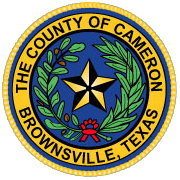 CAMERON COUNTY PURCHASING ,(956) 544-0871  Fax: (956) 550-7219ADDENDUM # 2   -  PAGE 1  of  1 Date out :  2-12-21RFQ TITLE: REQUEST FOR QUALIFICATIONS TO FURNISH CONSULTING SERVICES TO ASSIST THE CAMERON COUNTY HUMAN RESOURCES DEPARTMENT AND COMMISSIONERS COURT IN THE PREPARATION AND ADMINISTRATION OF REQUEST FOR PROPOSALS FOR THE EVALUATION OF AND RECOMMENDATIONS PERTAINING TO THE DESIGN, IMPLEMENTATION, AND ADMINISTRATION OF THE  CAMERON COUNTY SELF-FUNDED EMPLOYEE HEALTH CARE PLAN (“THE PLAN”), INCLUDING RECOMMENDATIONS ON THE FUNDING, STOP LOSS, AGGREGATE STOP LOSS, PREFERRED PROVIDERS, THIRD PARTY ADMINISTRATION SERVICES, AND SELF-FUNDED WORKERS COMPENSATION PLAN, AS WELL AS THE COUNTY’S EMPLOYEE ASSISTANCE PROGRAM,  CAFETERIA PLAN, VOLUNTARY DENTAL AND VISION INSURANCE PLANS AND ANCILLARY PRODUCTS/SERVICES. RFQ# 1459A DEADLINE:  FEBRUARY 16, 2021   FEBRUARY 18, 2021(IN ORDER TO AVOID DISQUALIFICATION – ALL ADDENDUMS MUST BE SIGNED AND RETURNED BY DEADLINE  AND INCLUDED IN THE  SEALED RFQ PACKAGE SUBMITTED) CHANGE DEADLINEFROMFEBRUARY 16, 2021TO FEBRUARY 18, 2021  Company Name__________________________________ Phone  # ____________Vendor Signature_________________________________ Date _______________Must include  and return with  RFQ  package